Nr.Internetprofi3Ein Computervirus ist ein Programm, das den Computer stört oder ihm Schaden zufügt.Es gelangt über verschiedene Wege auf den Computer:Über Datenträger (CD, DVD, USB-Sticks, ...)Über das Internet (heruntergeladene Programme, E-Mails)Es kann also passieren, dass der Computer langsamer wird, keinen Speicherplatz mehr hat oder nicht mehr funktioniert. Ein Virus kann auch wichtige Daten löschen.Nr.Internetprofi4Virenscanner: Um den Computer vor Viren zu schützen, kann man Virenscanner einsetzen. Diese Programme kann man kaufen und auf dem Computer installieren.Es gibt viele verschiedene Virenscanner-Programme, z.B.:Norton Security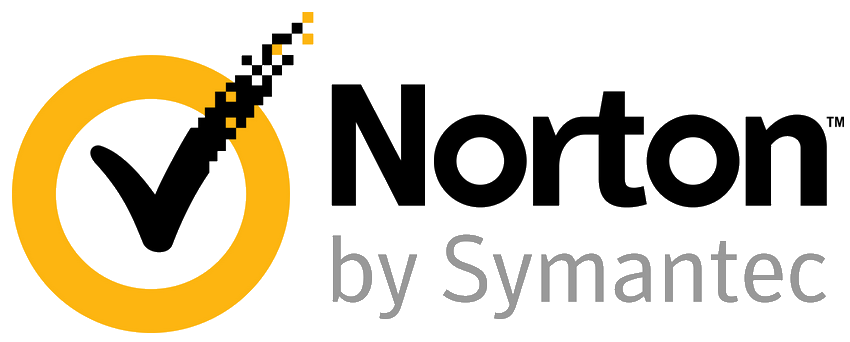 McAfeeAVG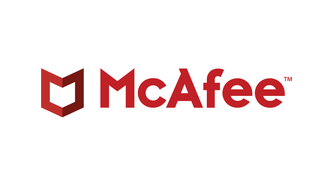 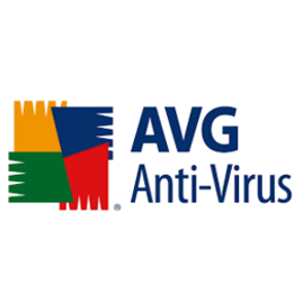 